.Intro: 32 CountsStep Fwd. Right, Hold, Step Fwd. Left, Hold, Lock Step, HoldSide, Hold, Together, Hold, Rumba, HoldSide, Together, Side, Together, Hold, Rumba, HoldStep Fwd. Left, Hold, Step Fwd. Right, Hold, Lock Step, HoldRock Right, Hold, Recover, Hold, ½ Turn shuffle Right, HoldRock Left, Hold, Recover, Hold, ¼ Turn Chasse Left, HoldRock Right, Hold, Recover, Hold, Coaster Step, HoldRock Left, Hold, Recover, Hold, Coaster Step, HoldHave Fun!Jack Is Back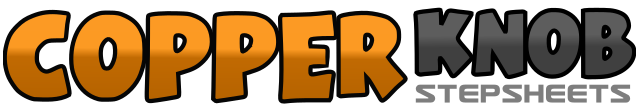 .......Count:64Wall:4Level:High Beginner.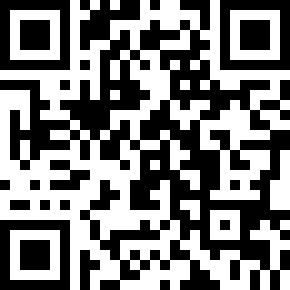 Choreographer:Marie Sørensen (TUR) - September 2011Marie Sørensen (TUR) - September 2011Marie Sørensen (TUR) - September 2011Marie Sørensen (TUR) - September 2011Marie Sørensen (TUR) - September 2011.Music:Jack Is Back - Diamond JackJack Is Back - Diamond JackJack Is Back - Diamond JackJack Is Back - Diamond JackJack Is Back - Diamond Jack........1-2-3-4Step fwd. Right, Hold, step fwd. Left, Hold5-6-7-8Step fwd, Right, lock Left behind Right, step fwd. Right, Hold (12:00)1-2-3-4Step Left to Left side, hold, step Right beside Left, hold5-6-7-8Step Left to Left side, step Right beside Left, step Left back, hold (12:00)1-2-3-4Step Right to Right side, hold, step Left beside Right, hold5-6-7-8Step Right to Right side, step Left beside Right, step Right fwd. hold (12:00)1-2-3-4Step fwd. Left, Hold, Step fwd. Right, Hold5-6-7-8Step fwd, Left, lock Right behind Left, step fwd. Left, Hold (12:00)1-2-3-4Rock fwd. Right, hold, recover, hold5-6-7-8¼ turn Right, step Right to Right side, step Left besíde Right, ¼ turn Right, step fwd. Right, hold (06:00)1-2-3-4Rock fwd. Left, hold, recover, hold5-6-7-8¼ turn Left, step Left to Left side, step Right beside Left, step Left to Left side, hold (03:00)1-2-3-4Rock fwd. Right, Hold, Recover, Hold5-6-7-8Step back Right, step Left beside Right, step fwd. Right, Hold (03:00)1-2-3-4Rock fwd. Left, hold, Recover, hold5-6-7-8Step back Left, step Right beside Left, step fwd. Left, Hold (03:00)